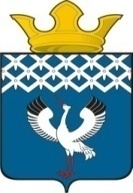 Российская ФедерацияСвердловская областьДумамуниципального образованияБайкаловского сельского поселения36-е заседание 4-го созываРЕШЕНИЕ30 сентября 2020г.                                 с. Байкалово                                            № 194Об  утверждении Положения о порядке и условиях предоставления иных межбюджетных трансфертов из бюджета муниципального образования Байкаловского сельского поселения бюджету муниципального образования Байкаловский муниципальный районВ соответствии со статьями 9 и 142.5 Бюджетного кодекса Российской Федерации, частью 4 статьи 65 Федерального закона от 6 октября 2003 г. № 131-ФЗ «Об общих принципах организации местного самоуправления в Российской Федерации» (ред. от 20.07.2020), статьей 30-1 Закона Свердловской области от 15.07.2005 № 70-ОЗ «Об отдельных межбюджетных трансфертах, предоставляемых из областного бюджета и местных бюджетов в Свердловской области» (в ред. от. 21.04.2020), Уставом Байкаловского сельского поселения и Положением о бюджетном процессе в муниципальном образовании Байкаловского сельского поселения, утвержденным Решением Думы Байкаловского сельского поселения от 27.12.2013 № 36 (с изменениями от 26.09.2019 № 136) Дума Байкаловского сельского поселения РЕШИЛА:1. Утвердить прилагаемое Положение о порядке и условиях предоставления иных межбюджетных трансфертов из бюджета муниципального образования Байкаловского сельского поселения бюджету муниципального образования Байкаловский муниципальный район. 2.  Настоящее решение вступает в силу с момента подписания и подлежит официальному опубликованию в Информационном вестнике Байкаловского сельского поселения и размещению на официальном сайте Думы Байкаловского сельского поселения в сети «Интернет».3. Контроль над выполнением данного решения возложить на постоянную комиссию Думы по экономической политике и муниципальной собственности.Председатель Думы МОБайкаловского сельского поселения    				 С.В.Кузеванова30 сентября 2020г.Глава муниципального образованияБайкаловского сельского поселения    		Д.В.Лыжин 30 сентября 2020г.Положениео  порядке  и условиях предоставления   иных  межбюджетных  трансфертов   из бюджета муниципального образования Байкаловского сельского поселения бюджету муниципального образования Байкаловский муниципальный район1. Общие положенияНастоящим Положением, принятым в соответствии со статьями 
9 и 142.5 Бюджетного кодекса Российской Федерации, частью 4 статьи 65 Федерального закона от 6 октября 2003 г. № 131-ФЗ «Об общих принципах организации местного самоуправления в Российской Федерации» (ред. от 20.07.2020), статьей 30-1 Закона Свердловской области от 15.07.2005 N 70-ОЗ «Об отдельных межбюджетных трансфертах, предоставляемых из областного бюджета и местных бюджетов в Свердловской области» (в ред. от. 21.04.2020), Уставом Байкаловского сельского поселения и Положением о бюджетном процессе в муниципальном образовании Байкаловского сельского поселения, утвержденным Решением Думы Байкаловского сельского поселения от 27.12.2013 № 36 (с изм. от 26.09.2019 № 136), устанавливается порядок и условия предоставления иных межбюджетных трансфертов из бюджета муниципального образования Байкаловского сельского поселения бюджету муниципального образования Байкаловский муниципальный района.2. Порядок и условия  предоставления иных межбюджетных трансфертов2.1. Целью предоставления иных межбюджетных трансфертов из бюджета муниципального образования Байкаловского сельского поселения бюджету муниципального образования Байкаловский муниципальный район является финансовое обеспечение переданных органами местного самоуправления муниципального образования Байкаловского сельского поселения органам местного самоуправления муниципального образования Байкаловский муниципальный район полномочий по решению вопросов местного значения муниципального образования Байкаловского сельского поселения установленных в соответствии с Федеральным законом от 6 октября2003 г. № 131-ФЗ «Об общих принципах местного самоуправления в Российской Федерации» (ред. от 20.07.2020), законами Свердловской области, в соответствии с заключаемыми соглашениями.2.2. Предоставление иных межбюджетных трансфертов из бюджета муниципального образования Байкаловского сельского поселения бюджету муниципального образования Байкаловский муниципальный район осуществляется за счет доходов бюджета муниципального образования Байкаловского сельского поселения.2.3. Иные межбюджетные трансферты из бюджета муниципального образования Байкаловского сельского поселения бюджету муниципального образования Байкаловский муниципальный район отражаются в доходной части бюджета муниципального образования Байкаловский муниципальный район согласно классификации доходов бюджетов Российской Федерации.2.4. Иные межбюджетных трансферты из бюджета муниципального образования Байкаловского сельского поселения бюджету муниципального образования Байкаловский муниципальный район предоставляются в рамках реализации муниципальных программ, непрограммных направлений деятельности муниципального образования Байкаловского сельского поселения.2.5. Объем иных межбюджетных трансфертов утверждается в решении Думы о бюджете муниципального образования Байкаловского сельского поселения на очередной финансовый год (очередной финансовый год и плановый период) или посредством внесения изменений в решение Думы о бюджете муниципального образования Байкаловского сельского поселения на очередной финансовый год (очередной финансовый год и плановый период). 2.6. Иные межбюджетные трансферты из бюджета муниципального образования Байкаловского сельского поселения бюджету муниципального образования Байкаловский муниципальный район предоставляются в пределах суммы, утвержденной решением Думы Байкаловского сельского поселения о бюджете на очередной финансовый год (очередной финансовый год и плановый  период).2.7. Иные межбюджетные трансферты из бюджета муниципального образования Байкаловского сельского поселения предоставляются бюджету муниципального образования Байкаловский муниципальный района на основании соглашений, заключенных между органами местного самоуправления муниципального образования Байкаловского сельского поселения и муниципального образования Байкаловский муниципальный район.2.8.Соглашение о предоставлении иных межбюджетных трансфертов бюджету муниципального образования Байкаловский муниципальный район должно содержать следующие положения:1) целевое назначение иных межбюджетных трансфертов;2) условия предоставления и расходования иных межбюджетных трансфертов;3) объем бюджетных ассигнований, предусмотренных на предоставление иных межбюджетных трансфертов;4) порядок перечисления иных межбюджетных трансфертов;5) сроки действия соглашения;6) порядок осуществления контроля за соблюдением условий, установленных для предоставления и расходования межбюджетных трансфертов;7) сроки и порядок представления отчетности об использовании иных межбюджетных трансфертов;8)  финансовые санкции за неисполнение соглашений;9) иные условия.Расчет объема иных межбюджетных трансфертов производится 
в приложении к соглашению.2.9. Порядок заключения соглашений определяется Уставом Байкаловского сельского поселения и (или) решением Думы Байкаловского сельского поселения.2.10. Подготовка проекта соглашения о предоставлении иных межбюджетных трансфертов бюджету муниципального образования Байкаловский муниципальный район осуществляется  главным распорядителем  средств  бюджета муниципального образования Байкаловского сельского поселения, производящим перечисление иных межбюджетных трансфертов.2.11 Иные межбюджетные трансферты из бюджета муниципального образования Байкаловского сельского поселения бюджету муниципального образования Байкаловский муниципальный район предоставляются после заключения соглашения с муниципальным образованием Байкаловский муниципальный район в сроки, установленные соглашением.2.12. Иные межбюджетные трансферты из бюджета муниципального образования Байкаловского сельского поселения перечисляются в бюджет муниципального образования Байкаловский муниципальный район путем зачисления денежных средств на единый счет бюджета муниципального образования Байкаловский муниципальный район.2.13. Остатки иных межбюджетных трансфертов, не использованных 
по состоянию на 1 января текущего финансового года, подлежат возврату 
в доходы бюджета муниципального образования Байкаловского сельского поселения в течение первых 15 рабочих дней текущего финансового года на основании пункта 5 статьи 242 Бюджетного кодекса Российской Федерации. 2.14. Иные межбюджетные трансферты подлежат возврату в бюджет муниципального образования Байкаловского сельского поселения в случаях:-  выявления их нецелевого использования;-непредставления отчетности муниципальным образованием Байкаловский муниципальный район;	- представления недостоверных сведений в отчетности.2.15. В случае невозврата иных межбюджетных трансфертов 
в добровольном порядке указанные средства подлежат взысканию в бюджет муниципального образования Байкаловского сельского поселения
в принудительном порядке.3.  Контроль и отчетность за использованием иных межбюджетных трансфертов3.1. Органы местного самоуправления муниципального образования Байкаловский муниципальный район несут ответственность за целевое использование иных межбюджетных трансфертов, полученных из бюджета муниципального образования Байкаловского сельского поселения, 
и достоверность представляемых отчетов об их использовании.3.2. Контроль за использованием иных межбюджетных трансфертов осуществляют органы муниципального финансового контроля, главные распорядители средств бюджета муниципального образования Байкаловского сельского поселения.3.3. Отчет об использовании иных межбюджетных трансфертов представляется в Администрацию муниципального образования Байкаловского сельского поселение в порядке и по форме, установленным муниципальным образованием Байкаловского сельского поселенияПриложениек  решению  Думы МОБайкаловского сельского поселения от 30 сентября 2020 года  № 194